Совмещенные индивидуальный образовательный маршрут и индивидуальная образовательная программа, мониторинг индивидуального развития для ребенка с ОВЗ (индивидуальная АОП)Ф.И.О. ребенка2Дата рождения2Цель: выстраивание системы работы с ребенком, имеющим ОВЗ, в условиях:компенсирующей группы;Целевой раздел АОПI. Общие сведенияДата поступления в образовательную организацию: 1 сентября 2021 г.Дошкольная группа:средняя группа;Режим пребывания:группа полного дня;Сопровождение тьютора:нет;Организационный раздел АОПII. Специфика индивидуального образовательного маршрутаМодуль 2.1. Создание «без барьерной» среды: специфика условий представлена в АООП ДО для детей с ОВЗ (описание преемственно с ФГОС НОО для детей с ОВЗ и дополнено рекомендациями Г.В. Яковлевой)Материально-технические условия:В групповых и других помещениях должно быть достаточно пространства для свободного передвижения детей, а также выделены помещения или зоны для разных видов двигательной активности детей – бега, прыжков, лазания, метания и др. В группе должно быть оборудование, инвентарь и материалы для развития общей моторики и содействия двигательной активности, материалы и пособия для развития тонкой моторики.Для обеспечения образовательной деятельности необходимо в групповых и других помещениях, предназначенных для образовательной деятельности детей (музыкальном, спортивном залах, зимнем саду, изостудии, театре и др.), создавать условия для общения и совместной деятельности детей как со взрослыми, так и со сверстниками в разных групповых сочетаниях. Дети должны иметь возможность собираться для игр и занятий всей группой вместе, а также объединяться в малые группы в соответствии со своими интересами.Для этого в групповых помещениях и на прилегающих территориях пространство должно быть организовано так, чтобы можно было играть в различные, в том числе сюжетно-ролевые игры. В групповых помещениях и на прилегающих территориях должны находиться оборудование, игрушки и материалы для разнообразных сюжетно-ролевых и дидактических игр, в том числе предметы-заместители.Архитектурная среда и учебное пространствокомпьютерная техника (персональный компьютер учителя, множительная техника);интерактивная доска;аудиторная доска с магнитной поверхностью и набором приспособлений для крепления таблиц, картинок и т. д.;погремушки и музыкальные инструменты (фортепиано, бубен, деревянные ложки, треугольник, трещотки, маракасы, металлофон);музыкальный центр и набор СD дисков с аудиоматериалом;телевизор и набор видеоматериалов;реквизит для танцев и двигательных упражнений (флажки, мячи разных размеров, ленточки, платочки, обручи, скакалки, гимнастические палки).Специальное оборудованиеДля ребенка с нарушениями речи необходим уголок с подборкой иллюстраций с предметными и сюжетными картинками, игрушки для обыгрывания стихов, потешек, карточки с изображением правильной артикуляции звуков, схемы разбора слова, предложения, иллюстративные материалы для закрепления и автоматизации звуков, индивидуальные зеркала для обучающихся.Комплекс интерактивных компьютерных игр и упражнений по развитию и коррекции внимания, восприятия, памяти, мышления (с электронной подпиской на портале Мерсибо)Наборы дидактических игр, раздаточного материала, картинок для фронтальной и индивидуальной работы.Для художественно-эстетического развития детей с ТНР и коррекции нарушений развития фонематического слуха и ритмической структуры подбираются музыкально-дидактические игры: на обогащение слухового опыта; на определение характера музыки; на развитие звуковысотного слуха; на развитие музыко-слуховой памяти; на развитие тембрового слуха; на развитие чувства ритма.Модуль 2.2. Общие и специальные условия организации коррекционно-педагогического процесса представлены в АООП детского сада; в соответствии с особыми образовательными потребностями и ограниченными возможностями здоровья.Содержательный раздел АОПIII. Индивидуальная образовательная программаМодуль 3.1 Комплексирование программ3.1.1. Выбор среди вариативных (примерных) ООП дошкольного образования (в Навигаторе ФИРО):Образовательная программа дошкольного образования «От рождения до школы» / Под редакцией Н.Е. Вераксы, Т.С. Комаровой, М.А. Васильевой3.1.2. Выбор среди Примерных АООП для детей с ОВЗ:ПрАООП для детей с ТНР3.1.3. Выбор среди Вариативных адаптированных ООП для детей с ОВЗ:Образовательная программа дошкольного образования «Образовательная программа дошкольного образования для детей с тяжелыми нарушениями речи (общим недоразвитием речи) с 3 до 7 лет». Издание третье, переработанное и дополненное в соответствии с ФГОС ДО / Н.В. НищеваМодуль 3.2. Интерактивное сопровождение программ:3.2.2. Интерактивное сопровождение образовательных областейИнтерактивное сопровождение на основе комплекса компьютерных игр и упражнений портала Мерсибо3.2.2А. Образовательная область: Социально-коммуникативное развитие3.2.2Б. Образовательная область: Речевое развитие3.2.2В. Образовательная область: Познавательное развитие3.2.2Г. Образовательная область: Художественно-эстетическое развитие3.2.2Д. Образовательная область: Физическое развитие3.3. Содержание индивидуального психолого-педагогического сопровождения, в соответствии с ИОПИОП строится на основе комплексирования общеразвивающей и АООП дошкольного образования (групповые формы работы), соответствует организации режимных моментов и совместной образовательной деятельности в условиях средней дошкольной группы.3.4. Адаптированный учебный план и формы индивидуального психолого-педагогического сопровождения (программа коррекционной работы в соответствии с особыми образовательными потребностями ребенка)IV. Программа сотрудничества с семьейV. Мониторинг индивидуального развития5.1. Результаты мониторинга индивидуального развития ребенка на основе совместной экспертной оценки освоения ИОП родителями и специалистами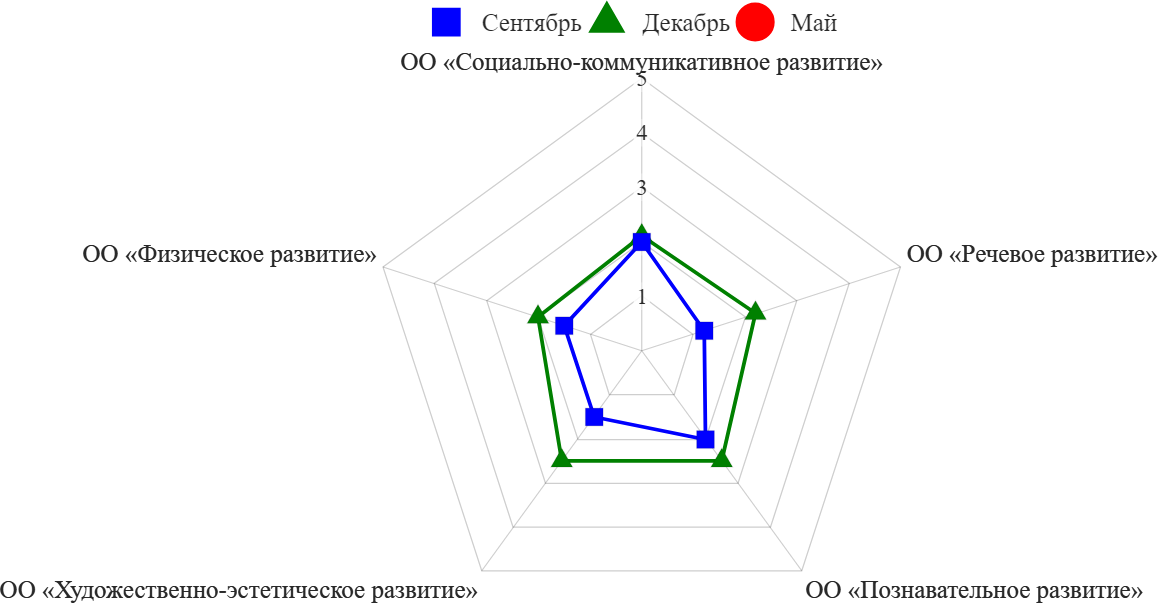 Заключение и рекомендации ПМПКРекомендации для реализации права на образование:нуждается в создании специальных условий, связанных с реализацией АООП дошкольного возраста;Образовательная программа:адаптированная основная образовательная программа для детей с ОВЗ дошкольного возраста;Конкретизация категории ОВЗ:ПрАООП для детей с ТНРПсихолого-педагогическая характеристикаВнешний вид ребёнка: Ребенок опрятый, одет аккуратно, одежда чистая соответсвует окружающей средеИсследование движений и действий: общая моторика развита недостаточно: нарушена координация движений, недостаточный объем, наблюдается тонус мышц, движения требующие большей физической нагрузки несформированы. Мелкая моторика не развита.Состояние эмоционально-волевой сферы: эмоцианальные реакции неадекватны, наблюдается импульсивнсть, эмоциональная нестабильность, к незнакомым людям проявляет негативизм, боязнь всего нового (звуки, предметы, запахи, ощущения).Состояние психических процессов и познавательной деятельности: значительно ниже уровня возрастной нормыИзучение представлений о ближайшем окружении, об окружающем мире: значительно ниже уровня возрастной нормыОсобенности речевой деятельности: обращенную речь не понимает, на имя отзывается, импрессивная и экспрессвная речь отсутствуютСостояние игровой деятельности: манипулятивнаяСостояние продуктивной деятельности: знания, умения и навыки не сформированыОсновная цель на текущий период в направлении развития и социализации ребенка (полугодие)Освоение ребенком примерной ООП дошкольного образования, вариативной ООП Образовательная программа дошкольного образования «От рождения до школы» / Под редакцией Н.Е. Вераксы, Т.С. Комаровой, М.А. Васильевой , а также Примерной адаптированной основной образовательной программы дошкольного образования ПрАООП для детей с ТНРОбщие задачи на период реализации ИОМ и ИОПСоздание коррекционно-педагогических условий для обучения и воспитания с целью уменьшения и устранения недостатков двигательной деятельности, организации эмоционально-волевой сферы, коммуникативной деятельности, познавательной деятельности, речевой деятельности и компенсации нарушений в развитии.Режим пребывания ребенка в ОУПять дней в неделю, полный деньСоматическое состояниеВторая группа здоровьяРекомендации специалистов медицинского профиляОтсутствуютПротивопоказанияОтсутствуютВзаимодействие специалистов ОУРекомендованы занятия с учителем-логопедомРекомендованы занятия с педагогом-психологомОбразовательные задачи и критерии мониторинга детского развитияСредний дошкольный возраст (4-5 лет)Мониторинг детского развитияМониторинг детского развитияМониторинг детского развитияОбразовательные задачи и критерии мониторинга детского развитияСредний дошкольный возраст (4-5 лет)Начало годаСередина годаКонец года1 этап организации образовательной деятельности1 этап организации образовательной деятельности1 этап организации образовательной деятельности1 этап организации образовательной деятельности1 этап организации образовательной деятельностиРебенок адаптируется в условиях группы.22Выражает интерес и проявляет внимание к различным эмоциональным состояниям человека.22Выбирает род занятий, участников по совместной деятельности, избирательно и устойчиво взаимодействует с детьми.22Сам вступает в общение, использует вербальные средства.222 этап организации образовательной деятельности2 этап организации образовательной деятельности2 этап организации образовательной деятельности2 этап организации образовательной деятельности2 этап организации образовательной деятельностиСтремится к общению со сверстниками в быту и в игре под руководством взрослого.22Регулирует свое поведение в соответствии с усвоенными нормами и правилами, проявляет кооперативные умения в процессе игры, соблюдая отношения партнерства, взаимопомощи, взаимной поддержки.22Замечает несоответствие поведения других детей требованиям взрослого.223 этап организации образовательной деятельности3 этап организации образовательной деятельности3 этап организации образовательной деятельности3 этап организации образовательной деятельности3 этап организации образовательной деятельностиОсваивает культурно-гигиенические навыки и навыки самообслуживания, соответствующие возрастным возможностям, ориентируясь на образец и словесные просьбы.23Взаимодействует со взрослыми в быту и в различных видах деятельности.22Использует предметы домашнего обихода, личной гигиены, действует с ними с незначительной помощью взрослого.22Образовательные задачи и критерии мониторинга детского развитияСредний дошкольный возраст (4-5 лет)Мониторинг детского развитияМониторинг детского развитияМониторинг детского развитияОбразовательные задачи и критерии мониторинга детского развитияСредний дошкольный возраст (4-5 лет)Начало годаСередина годаКонец года1 этап организации образовательной деятельности1 этап организации образовательной деятельности1 этап организации образовательной деятельности1 этап организации образовательной деятельности1 этап организации образовательной деятельностиРазличает на слух речевые и неречевые звучания, узнает знакомых людей и детей по голосу, дифференцирует шумы.23Понимает названия предметов обихода, игрушек, частей тела человека и животных, глаголов, обозначающих движения, действия, эмоциональные состояния человека, прилагательных, обозначающих некоторые свойства предметов.12Произносит простые по артикуляции звуки, легко воспроизводит звуко-слоговую структуру двух-трехсложных слов, состоящих из открытых, закрытых слогов, с ударением на гласном звуке.12Проявляет речевую активность, употребляет существительные, обозначающие предметы обихода, игрушки, части тела человека и животных, некоторые явления природы.12Называет действия, предметы, изображенные на картинке, персонажей сказок.12Образовательные задачи и критерии мониторинга детского развитияСредний дошкольный возраст (4-5 лет)Мониторинг детского развитияМониторинг детского развитияМониторинг детского развитияОбразовательные задачи и критерии мониторинга детского развитияСредний дошкольный возраст (4-5 лет)Начало годаСередина годаКонец года1 этап организации образовательной деятельности1 этап организации образовательной деятельности1 этап организации образовательной деятельности1 этап организации образовательной деятельности1 этап организации образовательной деятельностиМожет заниматься интересным для него делом, не отвлекаясь, в течение пяти-десяти минут.23Ориентируется в телесном пространстве, называет части тела: правую и левую руку; направления пространства «от себя».22Образовательные задачи и критерии мониторинга детского развитияСредний дошкольный возраст (4-5 лет)Мониторинг детского развитияМониторинг детского развитияМониторинг детского развитияОбразовательные задачи и критерии мониторинга детского развитияСредний дошкольный возраст (4-5 лет)Начало годаСередина годаКонец года1 этап организации образовательной деятельности1 этап организации образовательной деятельности1 этап организации образовательной деятельности1 этап организации образовательной деятельности1 этап организации образовательной деятельностиРассматривает картинки, предпочитает красочные иллюстрации.12Осваивает изобразительные навыки, пользуется карандашами, фломастерами, кистью, мелками.12Может сосредоточиться и слушать стихи, песни, мелодии, эмоционально на них реагирует.232 этап организации образовательной деятельности2 этап организации образовательной деятельности2 этап организации образовательной деятельности2 этап организации образовательной деятельности2 этап организации образовательной деятельностиПрислушивается к окружающим звукам, узнает и различает голоса детей, звуки различных музыкальных инструментов.23Образовательные задачи и критерии мониторинга детского развитияСредний дошкольный возраст (4-5 лет)Мониторинг детского развитияМониторинг детского развитияМониторинг детского развитияОбразовательные задачи и критерии мониторинга детского развитияСредний дошкольный возраст (4-5 лет)Начало годаСередина годаКонец года1 этап организации образовательной деятельности1 этап организации образовательной деятельности1 этап организации образовательной деятельности1 этап организации образовательной деятельности1 этап организации образовательной деятельностиВыполняет физические упражнения по показу в сочетании со словесной инструкцией инструктора по физической культуре (воспитателя).12Осваивает все основные движения, хотя их техническая сторона требует совершенствования.22Особые образовательные потребности ребенка по отношению к группе, в которой он находитсяКоррекционные разделы АОП, трансформируемые под ООП ребенкаЗадачиМетодические приемы и используемые технологииНарушения мелкой моторикиОО «Физическое развитие»ОО «Речевое развитие»Коррекция грубых нарушений мелкой моторики, формирование согласованных движений рук.Игры с мелкими предметами в условиях семейного воспитания и обучения.Включение заданий по развитию мелкой моторики в индивидуальные занятия с логопедом.Быстрая истощаемостьВсе образовательные областиУчет состояния работоспособности ребенка во время выполнения групповых и индивидуальных заданий.Создание условий для координации волевых усилий с другими детьми.Частая смена видов деятельности.Снижение двигательной нагрузки по сравнению со сверстниками.Ступенчатый ввод ребенка в подгрупповые занятия с детьми.Ступенчатый вывод ребенка из подгрупповых занятий с детьми.Нарушения внимания ОО «Познавательное развитие»ОО «Физическое развитие»Формирование познавательной активности и ориентировок «Что это? Что с ним можно делать?».Формирование установки на сосредоточение и переключение, распределение внимания.Включение заданий на развитие произвольного внимания в индивидуальные занятия психолога.Включение заданий на развитие слухового внимания в занятия логопеда и музыкального руководителя.Включение заданий на развитие двигательного внимания в физкультурные занятия.Трудности в организации познавательной деятельности, развитии мышленияОО «Познавательное развитие»Развитие наглядно-действенного мышления.Использование дидактических игр, направленных на развитие мышления.Моделирование проблемных ситуаций.Нарушения восприятия и несформированность навыков конструированияОО «Художественно-эстетическое развитие»Формирование конструктивных умений по образцу и по аналогии с действиями взрослого, умения ориентироваться на схему.Формирование предметно-изобразительных навыков.Совместное рисование в паре со взрослым, родителями.Совместная аппликация в паре со взрослым, родителями.Совместная лепка в паре со взрослым, с родителями.Конструирование в паре со взрослым и сверстником.Направление работыКол-во занятий в неделюКоличество занятий (часов) в годФорма проведенияФ.И.О. специалистаПедагогическая помощь2 занятия в неделю72 занятия (учебных часов) в годИндивидуальные занятияСовместная образовательная деятельность с родителямиИндивидуально-совместные занятия (в паре)Воспитатели:Гавшина Ольга ЛеонидовнаБерезовская Оксана ВладимировнаПсихологическая помощь2 занятия в неделю72 занятия (учебных часов) в годИндивидуальные занятияИндивидуально-совместные занятия (в паре)Психолог:Хакимова Ольга СтаниславовнаЛогопедическая помощь3 занятия в неделю108 занятий (учебных часов) в годИндивидуальные занятияИндивидуально-совместные занятия (в паре)Совместная образовательная деятельность с родителямиИгровые сеансыЛогопед:Лобода Анна ИвановнаМузыкальные занятия2 занятия в неделю72 занятия (учебных часов) в годГрупповые занятияМузыкальный руководитель:Суркова Ольга АнатольевнаФизкультурные занятия2 занятия в неделю72 занятия (учебных часов) в годГрупповые занятияВоспитатель по физической культуре, инструктор ЛФК:Серченко Станислав ВикторовичЗадачиМероприятияСрок проведения и ответственныйОзнакомление родителей с результатами первичной, промежуточной и итоговой диагностикиИндивидуальные беседыКорректировка ИОМ и ИОПСентябрь, февраль, майВоспитатели, специалистыПроведение консультаций по освоению ООП дошкольного образования и вовлечение в совместную образовательную деятельность с детьмиИндивидуальные консультацииВ течение годаВоспитатели, педагог-психолог, воспитатель по физической культуре, музыкальный руководитель, методистПроведение консультаций по освоению адаптированной ООП дошкольного образования и вовлечение в совместную коррекционно-развивающую деятельность с детьмиИндивидуальные консультацииВечер вопросов и ответовВ течение годаСпециалисты коррекционного профиля, педагог-психолог, методист, специалисты медицинского профиляОсвоение образовательных областейОценка родителямиОценка воспитателямиОценка специалистами коррекционного профиляОО «Физическое развитие»11.8ОО «Познавательное развитие»12.3ОО «Речевое развитие»11.7ОО «Социально-коммуникативное развитие»12.1ОО «Художественно-эстетическое развитие»12Специфические коррекционные задачи, не входящие в ООП дошкольного образования22